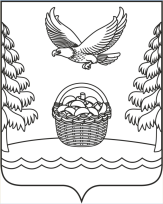 РОССИЙСКАЯ ФЕДЕРАЦИЯИРКУТСКАЯ ОБЛАСТЬАдминистрацияХарайгунского муниципального образованияП О С Т А Н О В Л Е Н И Е           от «18» января 2024 г.                  с. Харайгун                                        № 091Рассмотрев материалы Филиала федерального государственного бюджетного учреждения «Кадастровая палата Федеральной службы государственной регистрации, кадастра и картографии» по Иркутской области, руководствуясь ст. 14 Федерального закона от 06.10.2003г. № 131-ФЗ «Об общих принципах организации местного самоуправления в Российской Федерации», ст.ст. 1, 2, 3 Закона Иркутской области от 16.12.2004г. № 102-ОЗ   «О статусе и границах муниципальных образований Зиминского района Иркутской области», постановлением Правительства РФ от 19.11.2014г. № 1221 «Об утверждении Правил присвоения, изменения и аннулирования адресов», ст.ст. 23, 46 Устава Харайгунского муниципального образования,  администрация Харайгунского  муниципального образованияПОСТАНОВЛЯЕТ:1. Уточнить адрес (местоположение) земельного участка с кадастровым номером 38:05:120102:679: Иркутская обл., р-н Зиминский, СТ "Радуга", 151. Адресом (местоположением)  земельного участка считать: Российская Федерация, Иркутская область, муниципальный район Зиминский, сельское поселение Харайгунское, территория СНТ Радуга, земельный участок 151.2. Контроль исполнения постановления оставляю за собой.И.о. главы Харайгунского Муниципального образования                                                                        Т.В. Смирнова«Об уточнении адреса (местоположения) земельного участка с кадастровым номером 38:05:120102:679»